Douglas W. HunnicuttNovember 13, 1954 – November 19, 2009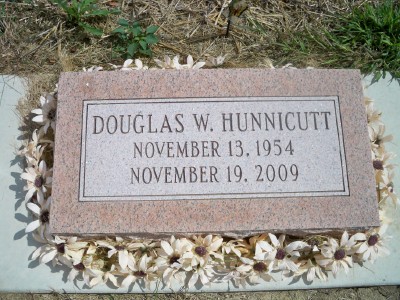 Photo by Scott Shoup   Douglas W. Hunnicutt, 55, of Fort Wayne, died Thursday, Nov. 19, 2009, at his residence. Born in Bluffton, he worked as a lineman for Verizon for 30 years, and previously with Franklin Electric. He was a graduate of Norwell High School, and a member of Van Jammers. He was an avid lifelong Chicago Bears fan.
   He is survived by his wife, Loretta "Lori" Hunnicutt of Fort Wayne; one step-son, Patrick Hodgin of Peru; one step-granddaughter, Kathleen Grace Hodgin; his mother, Margaret "Peg" (Richard) Chambers of Warren; two sisters, Patricia Hunnicutt of Markle, and Brenda (John) Walter of Fort Wayne; one brother, Ronald (Belinda) Hunnicutt of Fort Wayne; several nieces, and nephews; and many cats. 
   Douglas was preceded in death by his father, Wayne; brother, Robert; and his loving pets, Tater, Mitch, and Scout. 
   Calling will be from 4 to 8 p.m. Monday at the D.O. McComb and Sons Lakeside Park Funeral Home, 1140 Lake Ave., Fort Wayne. Funeral services will be at 10 a.m. Tuesday at the funeral home. Burial in Horeb Cemetery. 
   Memorials may be made to the Allen County Humane Society or to the family.   D.O. McComb & Sons Funeral Home online obit (accessed November 20, 2009)